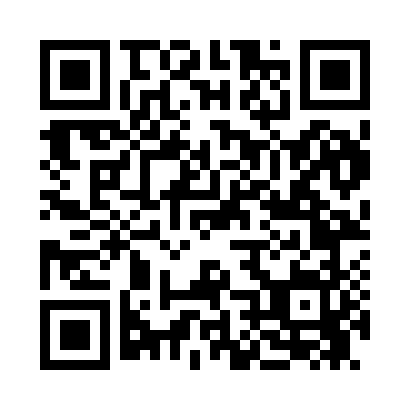 Prayer times for Almoral, Iowa, USAWed 1 May 2024 - Fri 31 May 2024High Latitude Method: Angle Based RulePrayer Calculation Method: Islamic Society of North AmericaAsar Calculation Method: ShafiPrayer times provided by https://www.salahtimes.comDateDayFajrSunriseDhuhrAsrMaghribIsha1Wed4:305:591:024:568:069:352Thu4:295:581:024:568:079:363Fri4:275:571:024:578:089:384Sat4:255:551:024:578:099:405Sun4:235:541:024:578:109:416Mon4:225:531:024:588:119:437Tue4:205:511:024:588:129:448Wed4:185:501:024:588:149:469Thu4:175:491:024:598:159:4710Fri4:155:481:024:598:169:4911Sat4:145:471:024:598:179:5012Sun4:125:461:025:008:189:5213Mon4:115:451:025:008:199:5314Tue4:095:441:025:008:209:5515Wed4:085:431:025:018:219:5616Thu4:065:421:025:018:229:5817Fri4:055:411:025:018:239:5918Sat4:035:401:025:018:2410:0119Sun4:025:391:025:028:2510:0220Mon4:015:381:025:028:2610:0421Tue3:595:371:025:028:2710:0522Wed3:585:361:025:038:2810:0623Thu3:575:361:025:038:2910:0824Fri3:565:351:025:038:3010:0925Sat3:555:341:025:048:3110:1026Sun3:535:331:025:048:3210:1227Mon3:525:331:025:048:3210:1328Tue3:515:321:035:058:3310:1429Wed3:505:321:035:058:3410:1630Thu3:505:311:035:058:3510:1731Fri3:495:311:035:068:3610:18